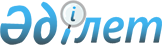 "Орталық, жергілікті мемлекеттік органдардың және квазимемлекеттік сектор субъектілерінің шығыстарын қысқарту жөніндегі шаралар туралы" Қазақстан Республикасы Президентінің 2020 жылғы 25 мамырдағы № 108 өкіміне толықтыру енгізу туралы" Қазақстан Республикасының Президенті өкімінің жобасы туралыҚазақстан Республикасы Үкіметінің 2021 жылғы 14 маусымдағы № 406 қаулысы.
      Қазақстан Республикасының Үкіметі ҚАУЛЫ ЕТЕДІ:
      "Орталық, жергілікті мемлекеттік органдардың және квазимемлекеттік сектор субъектілерінің шығыстарын қысқарту жөніндегі шаралар туралы" Қазақстан Республикасы Президентінің 2020 жылғы 25 мамырдағы № 108 өкіміне толықтыру енгізу туралы" Қазақстан Республикасының Президенті өкімінің жобасы Қазақстан Республикасы Президентінің қарауына енгізілсін. "Орталық, жергілікті мемлекеттік органдардың және квазимемлекеттік сектор субъектілерінің шығыстарын қысқарту жөніндегі шаралар туралы" Қазақстан Республикасы Президентінің 2020 жылғы 25 мамырдағы № 108 өкіміне толықтыру енгізу туралы
      "Орталық, жергілікті мемлекеттік органдардың және квазимемлекеттік сектор субъектілерінің шығыстарын қысқарту жөніндегі шаралар туралы" Қазақстан Республикасы Президентінің 2020 жылғы 25 мамырдағы № 108 өкіміне мынадай толықтыру енгізілсін:
      2-тармақ мынадай мазмұндағы 4) тармақшамен толықтырылсын:
      "4) 1-тармақтың 3) тармақшасының талаптары әкімшілік персоналын қоспағанда, әлеуметтік сала ұйымдарына (білім беру, денсаулық сақтау, мәдениет, дене шынықтыру және спорт) және халыққа қызмет көрсетумен байланысты ұйымдарға ("Азаматтарға арналған үкімет" мемлекеттік корпорациясы" коммерциялық емес акционерлік қоғамы) қолданылмайды.".
					© 2012. Қазақстан Республикасы Әділет министрлігінің «Қазақстан Республикасының Заңнама және құқықтық ақпарат институты» ШЖҚ РМК
				
      Қазақстан Республикасының

      Премьер-Министрі

А. Мамин

      Қазақстан Республикасының

      Президенті

Қ.Тоқаев
